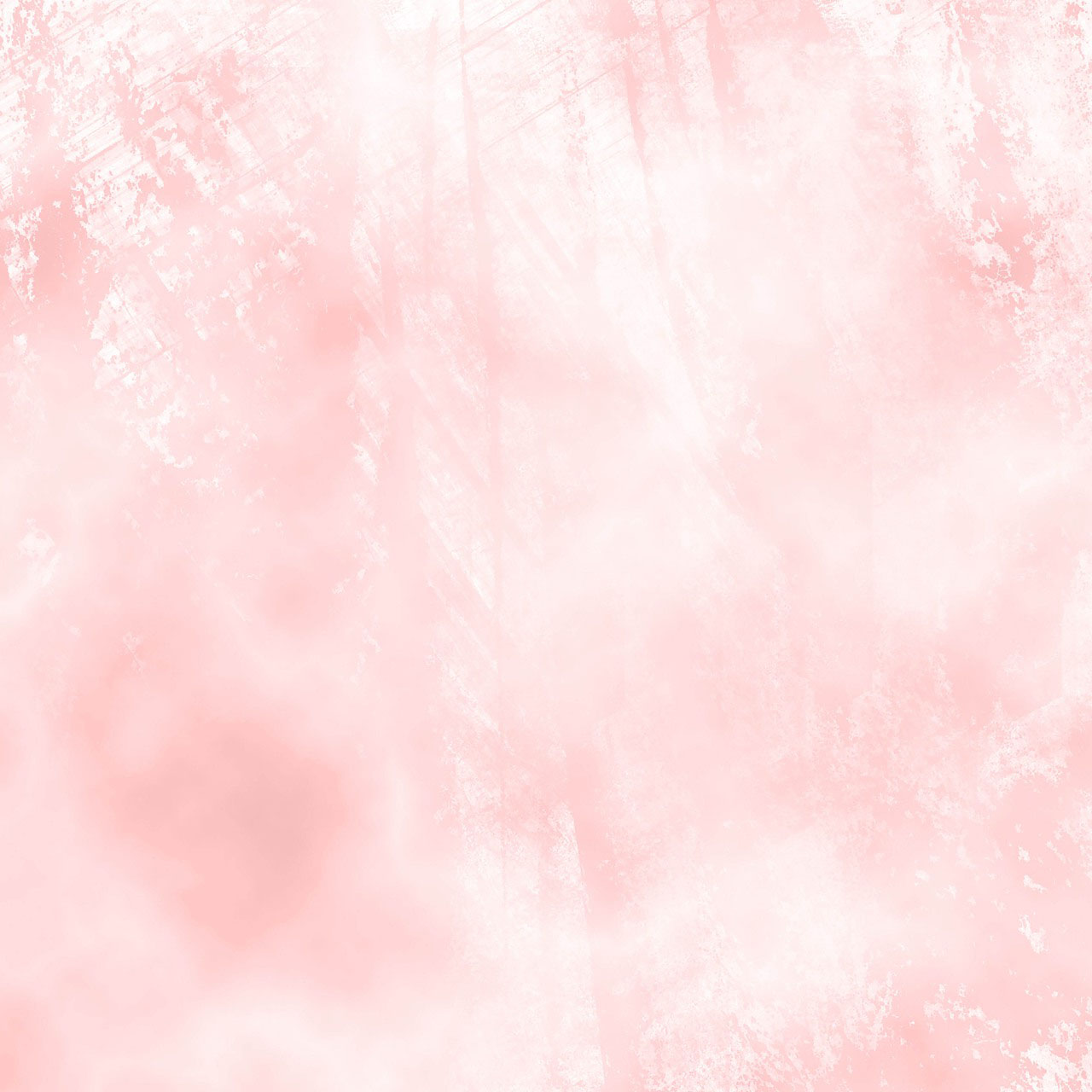  «Приобщение дошкольников к формированию бережного и заботливого отношения к природе родного края через природоохранную деятельность»
     Одной из актуальных проблем, связанных с ухудшением качества окружающей среды, является нерациональное, экологически опасное и неорганизованное размещение отходов. Проживая на территории уникальных исторических и природных мест, мы должны уметь сохранять окружающую среду, думать о том, что станет с природой после нас. Воспитание бережного отношения к природе является важнейшей составляющей экологического воспитания. Чтобы быть внимательным к окружающей среде человеком, нужно знать: какой вред ей наносит человеческая деятельность и как уменьшить этот вред.Детский сад уже давно работает по экологическому воспитанию детей. Поэтому решение  принять участие в областном конкурсе «Отходы и доходы» было единогласным.     В рамках конкурса были организованы проекты: «Откуда берется мусор и что с ним делать?»,«Экономим бумагу – спасаем деревья», «Охотники за батарейками»,«Вторая жизнь вещей»,«Праздник в честь маленьких исследователей».Педагоги разработали и создали дидактические, подвижные, сюжетно – ролевые, интерактивные  игры экологического содержания «Сортируем мусор», «Куда девается мусор»,  «Спаси планету», «Мусор в лесу», «Что можно, что нельзя», в которых дети закрепляли полученные знания. Использовались различные формы работы с детьми. В процессе непосредственной образовательной деятельности  формировали у детей отношение к привычному мусору - не как к твердым бытовым отходам и фактору загрязнения, а как к ценному вторичному сырью: «Путешествие в страну упаковки», «Кукла из упаковки»,  «Сортируем мусор – бережем природу», «Вторая жизнь ненужных вещей», «Откуда берется и куда девается мусор». Проводили эксперименты «Изготовление новой бумаги».На занятиях знакомили детей с пословицами, поговорками о здоровье, гигиене, бережном отношении к природе; с художественной литературой: Н.А.Рыжова «Как люди речку обидели», «Серая шапочка и Красный волк», Л.Н.Вахрушева «Про звездочку и космический мусор».  В беседах: «Такой разный мусор», «Что мы знаем о природе и ее охране», «Какой вред может нанести природе консервная банка, полиэтиленовый пакет, батарейка», «Лес – наше богатство», «Что такое макулатура?», «Как перерабатывают макулатуру в бумажные изделия», «Как сохранить наши леса»; дети узнали, как вредит мусор человеку и природе.Для расширения знаний о проблемах экологии во 2 половине дня с детьми организовывали просмотр презентаций: «Мы против мусора», «Откуда берется мусор», «Чистый город Урюпинск», «Спасем планету от мусора»; показаны фильмы «Здесь были люди» и мультфильмы «Загадочная планета».  Дошкольники, проводя исследования, узнали, что такое пластмасса, бумага, свойства и качества материала, что можно сделать из них, как можно использовать придуманные предметы в игре.   Дети старшей и  подготовительной групп участвовали в викторине «Чистюля», празднике – дефиле «Мусорный карнавал».  Каждый участник продемонстрировал свой костюм из бросового материала и рассказал историю его создания.На прогулке наблюдали, какой и сколько мусора остается после прогулки. В процессе опытов с мусором «Захоронение» убедились, что люди выбрасывают очень много мусора, который годами лежит и не перегнивает, пришли к выводу о  необходимости раздельного сбора отходов.     Мы считаем, что дети с ранних лет должны понимать, что нельзя оставаться равнодушными к проблемам экологии. Мы надеялись, что участие в проектах заинтересует взрослых, тем самым вовлечет их в процесс  обучения раздельного сбора мусора и  рационального его  использования. Воспитывая детей, мы воспитываем и взрослых. Только совместными усилиями можно решить главную задачу -  воспитать экологически грамотного человека.     В работе  с родителями использовали различные средства наглядной агитации: папки-передвижки, стенды, буклеты: «Куда деть мусор», «А знаете ли вы, что…»; памятки: «Как сократить количество отходов», «Что означает маркировка пластика»; газеты «Природа и Мы»; для родителей в холле был организован показ презентаций: «Мы против мусора», «Откуда берется мусор», «Чистый город Урюпинск», «Спасем планету от мусора»; провели родительские собрания, знакомящие родителей с целью и этапами проектов.Также проводились устные беседы, консультации: «Мусор-проблема №1», «Что можно сделать из бросового материала?», «Как научить ребенка защищать природу».   Родители отвечали на вопросы анкеты «Сколько мусора мы производим?», «Умеем ли мы беречь природу», «Насколько вы компетентны в вопросах экологии».     Общими усилиями детей, родителей, сотрудников из использованных бутылок и старой бумаги изготовили игрушки и поделки к выставкам: «Пластмассовое здоровье», «Игрушки – шумелки», «Бумажный мир», « Игрушки из папье-маше». Игрушки из бросового материала оказались интереснее и ближе, чем из магазина.Совместно с детьми и родителями, при поддержке общественности в детском саду были проведены акции: «Мой чистый двор», «Чистое утро», «Чистота вокруг нас».Сотрудничество с семьями детей по экологическому направлению, совместно организованные мероприятия не только помогают обеспечить единство и непрерывность педагогического процесса, но и вносят в этот процесс необходимую ребенку особую положительную окраску.          В результате  мероприятия, организованные в рамках областного конкурса «Отходы и доходы»,  не прошли бесследно для каждого из нас и не оставило равнодушным дошколят к проблемам природы. Дети предложили сделать листовки для жителей, гостей города и распространить их. Было изготовлено около 300 листовок, в которых призывали собирать мусор раздельно и сдавать бумагу, пластик, стекло в места сбора. Опубликовали в местной газете «Урюпинская правда» статью «Мусор Земле не к лицу». Очень полезна для нас была помощь родителей, они вместе с детьми рисовали плакаты и экологические знаки: «Долой мусор», «Не сори», «Соблюдай чистоту», «Этого не должно быть».   Организовали городские акции: «Сдай макулатуру - сохрани дерево!», «Маленькая батарейка - большой вред природе». Эти акции были направлены на привлечение детей и родителей к проблеме увеличения количества бытовых отходов и возникновению экологических проблем, связанных с этим фактором.  На наше предложение откликнулись школы, детские сады, ТОСы (территориальные общественные самоуправления) г. Урюпинска.  Итоги акции превзошли все ожидания, участники оказались очень активными. Только в детском саду «Березка» сдали 5656 шт. батареек и . макулатуры, а по городу было собрано 11235 шт. батареек и . макулатуры.   Местный предприниматель, узнав о проведении акции, предложил изготовить контейнеры для селективного сбора мусора и установил их на территориях школ и детских садов. Теперь в городе будет чище, а мусор – перерабатываться.     Вся проводимая работа в учреждении помогает научить подрастающее поколение сохранять в чистоте свой дом-природу и приумножать её богатство. Каков человек - таков мир, который он создает вокруг себя. Хочется верить, что наши дети, когда вырастут, будут любить и оберегать все живое, сохраняя для детей и внуков уникальную  природу Прихоперья.